Name:___________________________	   Pd. ______		Date:____________WHAT IS A VOLCANO?A ________________ in the crust where __________________ comes to the surface.                    :  a ___________ mixture of rock-forming substances, ________, and __________ from the __________.When reaches the _____________ called __________.Forms ____________    ___________ after coolsBuilds up ___________     __________________      belts form along the _____________ of Earth’s platesREMEMBER – at plate boundaries, plate   ____________ OR _______________Causes ___________ to _____________allowing _______ to reach the _____________DIVERGENT BOUNDARIESForm along ______________________Ocean floor slowly _________   _________ forming new ____________Example: Great Rift Valley in East Africa.CONVERGING BOUNDARIESForm where two _____________ plates __________________________ plate _________ beneath _________ into ___________Some rock above ______________ plate __________ & forms _______________________ is LESS _______ than rock, SO _______________ _______________ surface.__________ through ocean floor creating _____________Label the diagram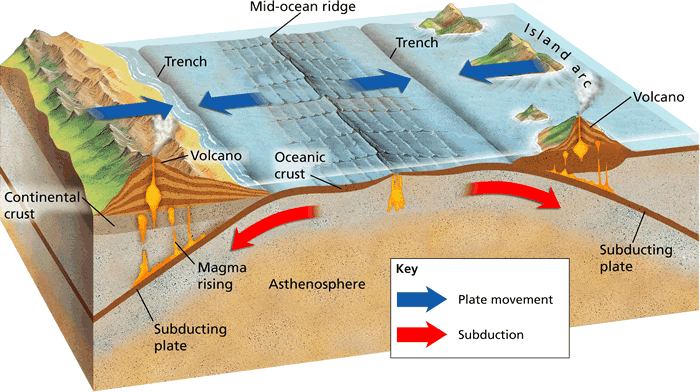 HOT SPOT VOLCANOES________  __________ - area where ________________ from deep within ______________ ___________ then _____________ forming magma____________________ forms when __________  _____________ through crust & reaches ___________Can be found in ____________________ of plates (__________ from boundaries OR at ____________________)Can form series of _________________    ___________________ (_______________ Islands)Can form under _______________________ (Yellowstone National Park in Wyoming)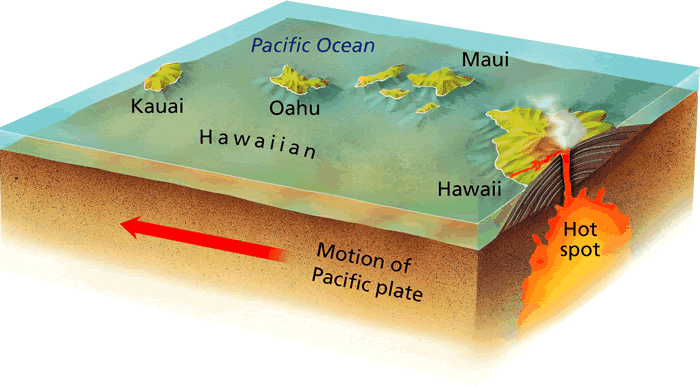 